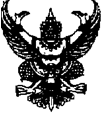 ประกาศองค์การบริหารส่วนตำบลปากแพรกเรื่อง มาตรการให้ผู้มีส่วนได้ส่วนได้มีส่วนร่วม  ประจำปีงบประมาณ  พ.ศ.2562...............................................................................		เพื่อให้การดำเนินงานขององค์การบริหารส่วนตำบลปากแพรก  เป็นไปด้วยความเรียบร้อยและคำนึงถึงความต้องการของประชาชน  ตลอดจนการมีส่วนร่วมของผู้มีส่วนได้ส่วนเสีย  เพื่อเป็นการส่งเสริมให้มีการรับฟังความคิดเห็น  ข้อเสนอแนะ  รวมถึงการมีส่วนร่วมของผู้มีส่วนได้ส่วนเสียที่เกี่ยวข้องที่สำคัญภายใต้พันธกิจด้านการบริหาร  ด้านการบริการ  องค์การบริหารส่วนตำบลปากแพรก  จึงได้จัดทำประกาศองค์การบริหารส่วนตำบลปากแพรก  เรื่อง  มาตรการให้มีส่วนได้ส่วนเสียได้มีส่วนร่วม  ในการดำเนินการขององค์การบริหารส่วนตำบลปากแพรก  ดังนี้1. กำหนดให้มีการเผยแพร่  ข้อมูลการดำเนินการขององค์การบริหารส่วนตำบลปากแพรกทางเว็บไซต์  หรือทางเฟสบุ๊ค  ขององค์การบริหารส่วนตำบลปากแพรก  เพื่อให้ให้ผู้รับบริการและผู้มีส่วนได้ส่วนเสียได้รับทราบ2.  กำหนดให้มีการเปิดรับฟังความคิดเห็น  ข้อเสนอแนะ  ของผู้รับบริการและผู้มีส่วนได้ส่วนเสียที่มีผลต่อการพัฒนาและดำเนินงานขององค์การบริหารส่วนตำบลปากแพรก  ผ่านช่องทางที่หลากหลาย เช่น  กล่องรับฟังความคิดเห็น  ทางเฟสบุ๊ค  ทางเว็บไซต์  3.  กำหนดให้มีการจัดกิจกรรเพื่อเปิดโอกาสให้ผู้มีส่วนได้ส่วนเสียมีส่วนร่วมในการดำเนินงานขององค์การบริหารส่วนตำบลปากแพรก  ตามความเหมาะสมของบริบทในการดำเนินงานนั้น ๆ ตลอดจนการประชาสัมพันธ์เผยแพร่ข้อมูลการจัดกิจกรรมดังกล่าวต่อสาธารณะ		จึงประกาศให้ทราบโดยทั่วกัน			สั่ง  ณ  วันที่  4  ตุลาคม พ.ศ. 2561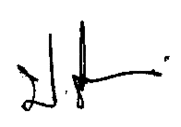 						(นายปราโมทย์  เพชรรัตน์)					  นายกองค์การบริหารส่วนตำบลปากแพรก